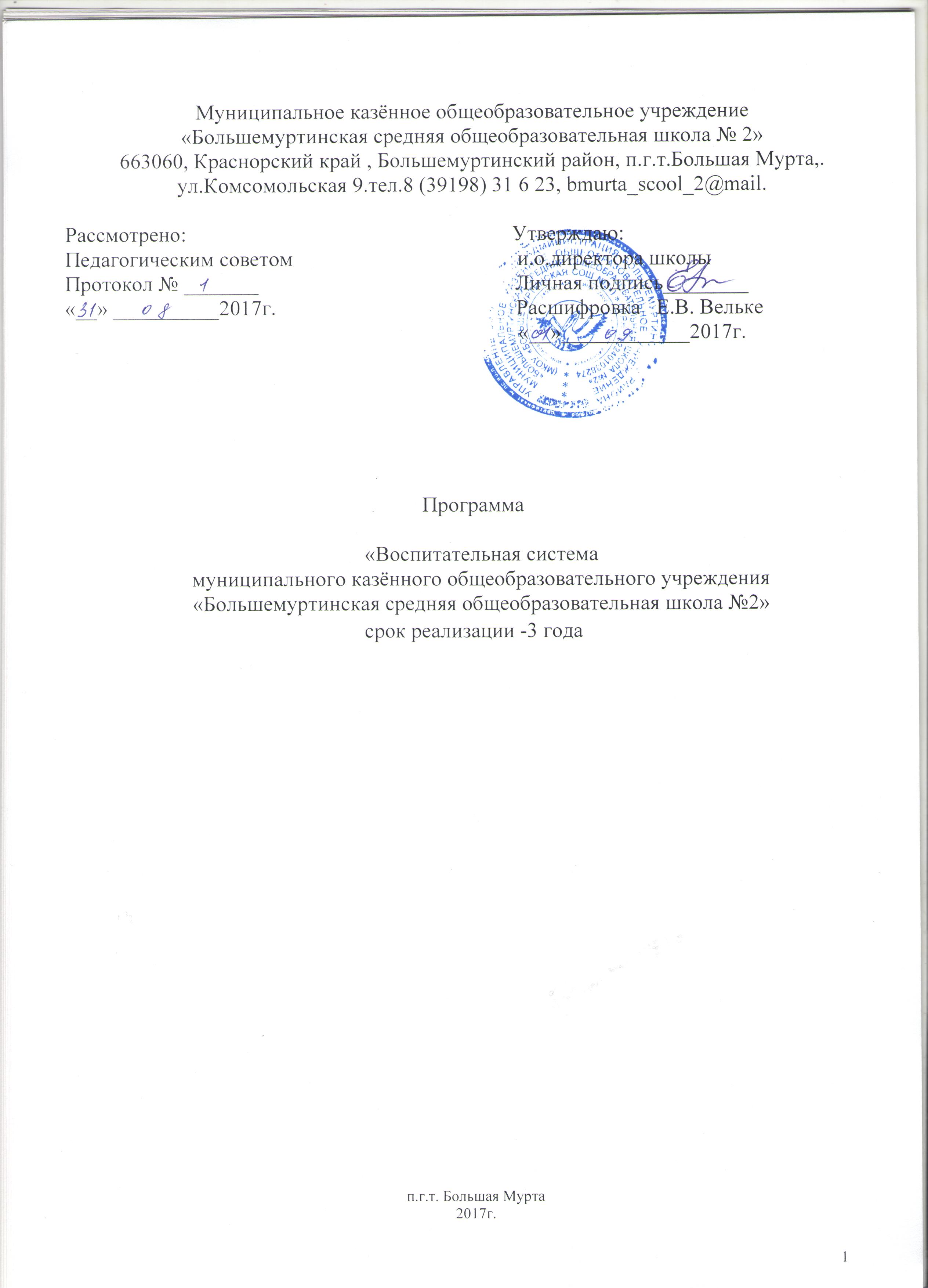 Паспорт программы«Воспитательная система муниципального казённого общеобразовательного учреждения «Большемуртинская  средняя общеобразовательная школа № 2».                              Нормативная база воспитательной системы.Конвенция о правах ребёнка.Закон РФ «Об основных гарантиях прав ребёнка».Закон РФ «Об образовании».Устав школы.Локальные акты школы.1. Пояснительная записка    По закону РФ «Об образовании в РФ» содержание образования должно быть ориентировано на «обеспечение самоопределения личности, создание условий для ее самореализации»; формирование человека и гражданина, подготовленного к вступлению в современное ему общество и нацеленного на совершенствование этого общества…» В психике ребенка идут внутренние процессы самопознания, самовоспитания, самоопределения, самоутверждения, самоактуализации однако,  одновременно эти задачи обеспечиваются организацией педагогических условий, воздействий. Самоопределение – это выбор, но для него недостаточно знать окружающий мир людей, вещей, природы. Выбор должен быть по отношению к себе. Познание себя, своего «я», своих притязаний и возможностей для самоопределения и лучшей реализации своих сил.    Сегодня целью воспитания школьников должно быть создание условий для формирования и развития Личности - высококультурной, интеллектуальной, социально активной, гуманной. Воспитание в каждом ребенке человечности, доброты, гражданственности, творческого отношения к труду, бережного отношения ко всему живому, стремление к успеху, охрана культуры своего народа – вот ведущие ценности, которыми должен руководствоваться педагогический коллектив и которыми должна насыщаться воспитательная система школы. Сегодня приоритеты в образовании связаны, прежде всего, с интересами человека и направлены на сохранение и укрепление здоровья обучающихся на основе оптимизации образовательного процесса, на формирование духовности, активной гражданской позиции личности, ее информационной культуры, на обеспечение условий для проявления и реализации возможностей и способностей каждого школьника, для профессионального самоопределения обучающихся. Эти направления учитывают интересы и ожидания всех субъектов образовательного и воспитательного  процесса. Цель и задачи программы.Цель: создание оптимальных условий для развития, саморазвития и самореализации личности ученика – личности психически и физически здоровой, гуманной, духовной и свободной, социально мобильной, востребованной в современном обществе.Задачи:формировать у школьников целостное и гармоничное представление о ценностях материальной и духовной культуры, различных сферах искусства;формировать экологическое сознание, мировоззрение как внутренний регулятор поведения учащихся в окружающей среде;развивать навыки, обеспечивающие включение в общественную жизнь на основе принципов гуманизма и демократии;воспитывать личность, способную к свободному и добровольному выбору здорового образа жизни и труду в соответствии с законами природы и интересами человека;развивать систему ученического самоуправления, обеспечивая включение учащихся школы в решение социально-значимых проблем.               Содержание программы.Исходя из цели и задач, в школе организуется такая воспитательная среда, которая предоставляет каждому обучающемуся  возможность выбора различных видов занятий и творческой деятельности, соответствующих личным потребностям. Одним из важных акцентов в создании программы «Воспитательная система школы» является опора на  авторскую программу  Г.К. Селевко   «Совершенствование личности,», целью которой является подготовка учащихся к самостоятельной жизни, воспитание гражданина, умеющего адаптироваться в современном мире, способного найти свое место в нем, самостоятельно принимать решения, выражать свое мнение, творчески мыслить и нести ответственность за свои действия. Реализация  цели воспитательной системы через определенные направления работы, способствует формированию толерантной высоконравственной личности, способной к саморазвитию.             Основные направления воспитательной работы-Интеллектуальное.- Гражданско-патриотическое, краеведческое. Самоуправление. Работа с семьей.-Спортивно-оздоровительная работа. Пропаганда ЗОЖ и физической культуры. - Нравственно - экологоэстетическое.   Преподавателям предложены данные направления воспитательной работы,  однако, придерживаясь цели и задач воспитательной системы школы, они вправе  определить в своей воспитательной деятельности с детским коллективом и другое дробление  или комбинирование  направлений.      Одной из форм организации  воспитательной работы в интеллектуальном  направлении  в школе является НОУ «Эврика», решая, задачу выявления и поддержки талантливых школьников, занимающихся научно - исследовательской деятельностью.   Работа по гражданско-патриотическому, краеведческому направлению  отражается  в программных целях и задачах работы школьного музея, а также программы «Мой край».   На основе программы социально-педагогической  работы «Социально- психолого-педагогическая работа»,  в школе проводится профилактика вредных привычек, противоправного поведения учащихся, а также работа  с  детьми «группы риска», стоящих на внутришкольном контроле.    Ресурсом для реализации в школе целей и задач направлений воспитательной системы школы является  ФСК «Гармония»,  а также занятия в группах «Уроки здоровья», «Муравьишка» (туристическое направление)- спортивно-оздоровительное направление; программы  дополнительного  образования  детей - экологическо-краеведческое, художественно-эстетическое направления.      Работа классных руководителей в классных коллективах  по направлению «Самоуправление» строится с частичным использованием методов технологии  И.П. Иванова, создание временной инициативной группы (ВИГ).     Повышение воспитательного потенциала семьи, педагогической культуры родителей возможно при условии положительно - направленного взаимодействия семьи и школы. Работа с  родителями является непременным звеном воспитательной системы. Педагогический  коллектив ведёт просветительскую работу для родителей на родительских собраниях, в рубрике «Родительский угол» школьного сайта.      Для реализации цели и задач воспитания и самовоспитания необходимо использовать нижеследующие методы:    Составляющими частями общей воспитательной системы школы  являются разработанные программы воспитания «Одарённые дети», «Патриот и гражданин», «Здоровье», «Социально-педагогическая работа», а также программы детских общественных объединений «Городок» и «Рост» (приложение).       Программы воспитания  реализуется всеми субъектами воспитательной системы школы, однако основными инициаторами и активными исполнителями являются классные руководители. Значимость классного руководителя со временем не уменьшается,  он выполняет основные  функции:  организовывает деятельность в классе; заботится о развитии и здоровье ребенка о его образовательном и воспитательном уровне; помогает родителям в решении разного рода проблем. Содействует  саморазвитию личности, реализации ее творческого потенциала, обеспечивает социальную  защиту ребенка.  Классные руководители постоянно совершенствуют свои умения, знания, навыки, овладевают современными методами воспитания обучающихся. В школе создано Методическое объединение классных руководителей.Раздел I.1 направление – интеллектуальное «Магия мысли».Главные идеи:учащиеся должны осознать, что развитие интеллекта необходимо им для успешного будущего;формирование интеллекта происходит не только в урочной деятельности, но и в интеллектуально направленном общении и внеклассных видах деятельности;интеллектуальные возможности – это не только успешность в учении, но и осознание своего внутреннего мира, своих возможностей, своего эмоционального состояния и состояния других людей;создание условий для самореализации, конструктивного взаимодействия с окружающей средой, стремления к совершенствованию себя.Цель: осознание учащимися значимости развитого интеллекта для будущего личностного самоутверждения и успешного взаимодействия с окружающим миром; формирование у обучающихся способности к овладению различными типами мышления.Задачи:создавать условия для становления, развития и совершенствования интеллектуальных возможностей учащихся средствами воспитательной работы;поощрять инициативу и стремление учащихся к интеллектуальному самосовершенствованию;предоставлять возможность учащимся проявлять свои интеллектуальные способности  в школе и за её пределами;разъяснять учащимся необходимость разумного сочетания интеллектуальной и физической деятельности для достижения  гармонии в своём развитии.Формы внеклассной работы:интеллектуальные марафоны, бои, ринги, дебаты в классе, параллели, в школе;участие в предметных олимпиадах;участие в работе НОУ на школьном, муниципальном уровне;предметные недели: презентации, беседы, игры, вечера, викторины;классные часы; элективные курсы.традиционные школьные мероприятия: День Знаний, конкурс «Ученик года» с номинацией «Интеллект», День науки, Вечер успехов, Церемония награждения отличников и ударников.Раздел 2.2 направление: гражданско-патриотическое – «Патриот и гражданин».Главные идеи:главная задача педагога – позаботиться о том, чтобы ребёнок не утратил чувство бескорыстной любви к матери, близким людям, любви к своему дому, заложенной в его душе с самого рождения, осознание обучающимися семьи, как важнейшей жизненной ценности;приобщить учащихся к насущным заботам своей малой родине,  воспитывать  гордость и любовь к родному посёлку, району, краю,  уважение к его истории и жителям;блок правового воспитания. Формирование законопослушности – уважение к закону и стремление его выполнять, при  знании основных законов общества и государства,  представления о праве, гражданских правах и правах ребёнка в частности.          Воспитание толерантности  межнациональных отношений.Цель:  Формирование нравственных основ, патриотического мировоззрения и гражданской позиции обучающихся.Задачи: Формировать осознанное отношение к Отечеству, его прошлому, настоящему                                                             и будущему на основе исторических ценностей и роли России в судьбах великих людей;Развивать и углублять знания об истории и культуре родного края;Формировать необходимые материальные и правовые нормы поведения в части государственных, трудовых, гражданских и семейных законов, осознания себя как части правового государства, способного к сотрудничеству с другими через изучение Конвенции о правах ребёнка.Создать условия для реализации каждым учащимся собственной гражданской позиции через деятельность органов ученического самоуправления;Формы внеклассной работы:тематические классные часы, беседы, игры,конкурсы, праздники, посвященные памятным датам,реализация классных и общешкольных проектов,работа школьного музея.Содержание (примерные темы для мероприятий):Любовь и сердце мамы.Забота мамы.Мудрость и любовь отца.Роль отца.Наши родители.Наши братья и сестры.Дружная и счастливая семья.Генеалогическое древо моей семьи.Возрождение нравственно-этических норм и традиций семейного уклада.О сочетании  личных интересов с общественностью.Долг и преданность Отечеству.Правовые нормы, юридические, их обоснование.Гражданский долг и гражданские обязанности.Уголовное право.Семейное право.Экологическое право.Правовая культура, как часть общей духовной культуры.Права гражданина.Мои личные вещи, их правовая охрана.Неприкосновенность моего «Я» и неприкосновенность моих знакомых.Правовой аспект моей жизнедеятельности в школе (для старшеклассников).Понятие семьи. Развитие семьи в истории человечества.Функции современной семьи.Специфика мужского и женского мира личности.Любовь, как основа будущей семьи.Семейный бюджет.Организация семейного хозяйства.Семейные конфликты и их разрешение.Знаки внимания членов семьи друг другу.Семейные праздники.Забота общества и государства о семье.
Брак, как юридическая форма семейного союза.Распад семьи. Позитивные и негативные стороны развода.День народного единства «Мы - граждане великой России.Акции «Ветеран живет рядом",  "Обелиск", "Дети детям".Операции "Протяни руку помощи", " Дом без одиночества".Организация тематических встреч с ветеранами труда, тружениками тыла, воинами-афганцами и др.Поздравление ветеранов в дни празднования памятных дат.Интеллектуально-познавательная игра «Святыни Российской державы».Цикл бесед «Современная геральдика страны», муниципальный конкурс «Мой флаг. Мой герб».Брейн-ринг «Законодательство РФ».Диспут "Закон и ты: право, обязанность, ответственность".Дни воинской славы (уроки Мужества, встречи с ветеранами,  поздравления, концерты).Месячник оборонно-массовой и военно-патриотической работы (Встречи с ветеранами ВОВ и войнами локальных конфликтов, военно-спортивная игра «Зарница», организация экскурсий, посещение музеев.Районный детский   фестиваль детского народного творчества «Подсолнух»Праздник по русскому обычаю «Масленица».Акция «Память», посвященная  годовщине Победы в ВОВ(чествование ветеранов, праздничный концерт «Во славу победителей», участие в митинге) Раздел 3.3 направление: Нравственно - экологоэстетическое направление « Я – человек».Главные идеи:приобщение школьников к ценностям отечественной и зарубежной художественной культуры, лучшим образцам народного творчества, классического и современного искусства;обучение этическим нормам и правилам;понимание современных проблем окружающей среды.развитие негативного отношения обучающихся к отрицательной деятельности человека.Цель: воспитание ценностного отношения к искусству, эстетического вкуса, развитиеэкологической культуры поведения обучающихся в окружающей среде, формирование ответственного отношения к природе родного края.Задачи: привлечь учащихся к работе по возрождению, сохранению и приумножению культурных, духовно-нравственных ценностей, этических норм и правил поведения, накопленных поколениями;сформировать умение анализировать собственное поведение в природе, осознание  личной ответственности за состояние окружающей среды родного края.создание благоприятных условий для развития творческой природы ребенка,Формы и содержание внеклассной работы (примерные темы мероприятий):Праздники:«День знаний».«Праздник Осени».День матери.«Папа, мама и я – дружная семья». День семьи.«Масленица».Акция «Пешеход на переход».Новогодние утренники.Проведение недели экологического воспитания, недели Добра: 1. Выпуск экологического вестника2. Защита социальных проектов по благоустройству школьного двора, села;3. Праздники, интеллектуальные игры по параллелям4. Выставки поделок из природного материалаДиспуты:«Культура общения».«Что значит владеть собой?».«Каким бы я хотел видеть своего друга, свой коллектив?». «Когда в товарищах согласья нет».«Можно ли стать красивым?». «Что такое духовность человека?».«Любовь – семьи основа». «Разумное и нравственное всегда совпадают».«Кому легче жить - культурному или некультурному человеку?». «Надо ли любить всех?». Беседы:«Расскажи мне обо мне». «Как изучить самого себя». «Что значит быть хорошим сыном, дочерью?». «Чтобы мир добрее стал».«Давайте говорить друг другу комплименты».«Культура поведения влюбленных».«Расскажи мне о себе». «В дружбе - сила». «Чтобы иметь друга, надо быть им». Классные часы  эколого-краеведческой направленности.Выставки поделок:«Природа и фантазия».«Осенние фантазии».«Альтернативная ёлка».«Каждой пичужке  кормушка».Мастер-класс «Промыслы жителей Красноярского края».Встречи с интересными людьми:«Афганистан в судьбе моих земляков».«День солдата».«Национальные традиции в моей семье».«Моя родословная».Конкурс сочинений:«Лучший урок письма».«Если бы депутатом был я», «Если бы я был начальником полиции».«Нам дороги эти позабыть нельзя».«Я выбираю профессию».«Письмо в 41-й ».«Я – гражданин России». Создание  творческих работ (история семьи, история села)Фестивали:Фестиваль игры (игры народов Красноярского края) "Мы разные, но не чужие", «Фестиваль детского народного творчества «Подсолнух ».Творческие конкурсы:Рисунков на асфальте.Видеороликов «Я в рабочие пойду».Социальных проектов «Я – гражданин России»На лучшую праздничную стенгазету. «А,ну-ка, парни».Мисс весна.Инсценированной сказки. КВН «Зимние забавы». Эколого-краеведческие конкурсы, олимпиады.Экологические десанты: «Чистый двор». «Чистый берег», «Операция обелиск».Организация туристических походов, экскурсий.Раздел 4.4 направление: спортивно – оздоровительное «Страна здоровья».Главные идеи: развивать заинтересованность  учащихся в укреплении своего здоровья; способствовать привлечению детей и молодежи к занятиям физической культуры    и   спортом.Цель:   популяризация здорового образа жизни среди обучающихся образовательного учреждения, привлечение детей, подростков, учащейся молодежи у систематическим занятиям физической культурой и спортом.Задачи:формирование позитивных установок у учащихся, повышение их заинтересованности в укреплении своего здоровья; привлечение детей и молодежи к занятиям физической культурой    и   спортом;пропаганда здорового образа жизни, приобщение обучающихся к проблеме сохранения своего здоровья, воспитание у них позитивных жизненных установок;информирование о правовых, медицинских и других последствиях употребления психоактивных веществ; поиск новых технологий и моделей в практике воспитания здорового образа жизни.Формы и содержание внеклассной работы (примерные темы мероприятий):Вовлечение учащихся в работу спортивных секций.Ежедневная минутка  безопасности -после уроков.Игра - аттракцион «Внимание, пешеход!»Обучение школьников способам доврачебной помощи, оказанию первой медицинской помощи при несчастных случаях и травмах. Мероприятия в рамках акции «Пешеход на переход».Организация и проведение спортивных праздников, соревнований, походов, подвижных игр.Участие  в районной спартакиаде школьников.День  Спорта.День ЗдоровьяКонкурс стихотворений, рассказов, сказок  собственного сочинения «Здоровье сгубишь – новое не купишь» (в рамках акции  «Спорт-альтернатива пагубным привычкам»).Участие в антинаркотической акции «Молодежь выбирает жизнь». Акция «Красная ленточка».Круглый стол «Наше здоровье в наших руках», «Правильное питание – залог здоровья».Клуб выходного дня «В здоровом теле – здоровый дух».Спортивная эстафета " Ловкие, смелые, быстрые, умелые" на приз "Деда Мороза".Спортивно-развлекательное мероприятие "Богатыри земли русской".Спартакиада допризывной молодежи.Военно – спортивная игра «Зарничка» для учащихся 1-4 классов,«Зарница» 5-8 классов.Праздник пап. Спортивно-развлекательная программа "Наш боец всегда молодец".Веселые старты по группам классов на День здоровья.Участие обучающихся в спортивных соревнованиях по разным видам спорта на школьном, муниципальном, краевом уровнях.Участие в  этапах  Президентских состязаниях  Раздел 5.5  направление: сотрудничество с семьёй.Цели:  Сотрудничество школы с родителями обучающихся для реализации целей обучения и воспитания школьников.Задачи:Изучение проблем, возникающих у родителей в воспитании детей.Обеспечение  педагогического просвещения  родителей. Оказание помощи родителям в решении педагогических задач.  Оказание социально-правовой помощи родителям. Поддержка малообеспеченных, многодетных и неполных семейСоздание условий для обеспечения прав родителей на участие в  управлении образовательным учреждением: организации учебно-воспитательного процесса; помощь в организации деятельности родительского комитета школы.Формы работы с родителями:Собеседования. Родительские собрания.Прямая телефонная линия.Публикации  статей на школьном сайте, в районной газете «Новое время».Совместные спортивные и досуговые мероприятия.Индивидуальная работа с семьёй. Изучение микроклимата, материально-бытовых условий семей учащихся.Выявление малообеспеченных, многодетных  и неполных семей. Составление социального паспорта школы.Выявление семей группы социального риска.Взаимосвязь  с администрацией поселения с цель владения информацией о «трудных» семьях.Организация работы классных и школьного родительских комитетов.Приглашение родителей на заседание совета по профилактике правонарушений учащихся.Создание системы массовых мероприятий с родителями, работа по организации совместной, общественно-значимой деятельности и досуга родителей и учащихся. Привлечение родителей к классным и общешкольным мероприятийДень открытых дверей для родителейДень семьи.Праздники для пап и мам.Работа общешкольного родительского всеобуча (примерные темы):Единый классный час для родителей «Роль родителей в воспитании детей".«Реализация образовательным учреждением государственной политики по защите прав ребенка».   Родительская конференция «Выбор профессии - выбор судьбы".     Собрание с родителями выпускников основной и средней школы.Общешкольное собрание «Сотрудничество семьи и школы – залог успешности ученика».«Роль семьи в формировании личности ребёнка».Краевое родительское собрание.День открытых дверей для будущих первоклассников и их родителей.Тематическое собрание для родителей 1 - 2 ступеней образования «Роль родителей в развитии  и успешности ребенка».Тематическое собрание по предотвращению взрослого насилия для родителей 1 и 2 ступеней «Счастливые глаза детей».Тематическое собрание для родителей 2 и 3 ступеней «Мама! Я взрослый!». Профилактика.Тематическое собрание для родителей 1 и 2 ступеней образования «Не навреди!» (чрезмерная опека).Раздел 6.Внешняя среда воздействия на воспитание ребёнка.Партнёрское сотрудничество с образовательными  и социальными учреждениями посёлка.Общеобразовательные школы Дошкольные учрежденияМКОУ «Большемуртинская ДЮСШ»МКОУ  «Большемуртинский  ДДТ»МБОУ «Большемуртинкая ДШИ»МБОУ «Большемуртинская центральная библиотека»МБОУ «Большемуртинский краеведческий музей»МБОУ «Межпоселенческий дом культуры»МУ «Большемуртинский КЦСОН»КГАУ «Редакция газеты «Новое время»КГКУ «Центр занятости населения Большемуртинского района».Раздел 7.Кадровый ресурс  в воспитательной работе школы.Директор школы.Заместитель директора по УВР.Заместитель директора по ВР.Социальный педагог.Школьный психолог.Старшая вожатая.Классные руководители.Учителя-предметники.Педагоги дополнительного образования.Родители. Органы  самоуправления.Раздел 8.Сохранение и развитие традиций школьного сообщества.      Школьные традиции – это, прежде всего, такие обычаи, которые поддерживаются коллективом. Какое-то явление в школе может приобрести традиционный характер только тогда, когда оно получит поддержку педагогов, а главное школьников. Традиции оказывают огромное влияние на воспитание учащихся, они несут в себе значительный воспитательный потенциал.    При реализации направлений воспитательной программы  школы за многие годы ученический и педагогический коллектив  выработали виды  и  формы деятельности, многие из которых стали традиционными в школе.Праздник «День Знаний»;Творческий праздник «Золотая осень» по ступеням;День самоуправления. «День Учителя»;Осенняя и весенняя недели добра;Дни здоровья;День матери;Принятие  учащихся 1 класса в ДОО «Городок»;Школьные предметные олимпиады;Мероприятия в рамках предметных декад; Спортивные состязания по разным видам спорта;Мастерская Деда Мороза, новогодние праздники;Рождественские посиделки;Рыцарский турнир, «посвящённый Дню защитника Отечества»;Конкурсная программа «А ну-ка, девушки», посвящённый «Международному женскому дню 8 марта»;Праздник ко «Дню святого Валентина»;День юмора.Участие в празднованиях «Дня Победы»; «Семья – опора и поддержка в жизни человека»;«Праздник успеха» (церемония награждения  отличников, ударников учёбы, активистов общественной школьной жизни);«Праздник последнего звонка»;Выпускные вечера;Праздник, посвящённый Дню защиты детей «Да здравствуют  дети!».1.Тип программыКомплексно-целевая.2.Название программы «Воспитательная система муниципального казённого общеобразовательного учреждения «Большемуртинская  общеобразовательная школа № 2».3.Сроки реализации.2017- 2020 гг.4.Координатор программы.Администрация школы.5.Исполнители.Педагогический коллектив.6.Цель.   Создание оптимальных условий для развития, саморазвития и самореализации личности ученика – личности психически и физически здоровой, гуманной, духовной и свободной, социально мобильной, востребованной в современном обществе.7.Задачи.формировать у школьников целостное и гармоничное представление о ценностях материальной и духовной культуры, различных сферах искусства;формировать экологическое сознание, мировоззрение как внутренний регулятор поведения учащихся в окружающей среде;развивать навыки, обеспечивающие включение в общественную жизнь на основе принципов гуманизма и демократии;воспитывать личность, способную к свободному и добровольному выбору здорового образа жизни и труду в соответствии с законами природы и интересами человека;развивать систему ученического самоуправления, обеспечивая включение учащихся школы в решение социально-значимых проблем. 8.Базовые принципыпринцип систематичности и последовательности;принцип демократизма и  гуманизма; точное целеполагание, конкретность; принципы здравого смысла и обратной связи;информационность, открытость.9.Направления деятельностиИнтеллектуальное – формирование самосознания, потребности к самосовершенствованию и саморазвитию;формирование целостной и научно-обоснованной картины мира, развитие и активизация познавательных интересов и способностей. Создание  благоприятных условий для личностного развития каждого ученика, повышение интеллектуального уровня воспитания и обучения.Гражданско-патриотическое – направлено на формирование активной гражданской позиции, патриотизма, правовой и  политической, информационной культуры обучающегося, приобщение к национальным ценностям, формирование ценностного отношения  к семье.Нравственно-экологоэстетическое -  приобщение  к общечеловеческим ценностям, формирование  этической и эстетической культуры, воспитание культуры быта и досуга, формирование ценностного отношения материальному окружению, осознание  социальной значимости трудовой и профессиональной деятельности, формирование ценностного отношения к  природе.Спортивно-оздоровительное – воспитание культуры и формирование навыков здорового образа жизни, воспитание культуры  и формирование безопасного поведения в социальной среде.10.Разделы программы.Интеллектуальное  направление «Магия мысли»Гражданско-патриотическое направление «Патриот и гражданин»Нравственно-экологоэстетическое направление « Я – человек» Спортивно-оздоровительное  направление «Страна здоровья»Сотрудничество с семьёй.Внешняя среда воздействия на воспитание ребёнка.Кадровый ресурс  в воспитательной работе школы.Этапы реализации программы.Сохранение и развитие традиций школьного сообщества.11.Ожидаемые результаты. -Высокий уровень воспитанности обучающихся школы; -Высокий уровень  количественного и качественного участия учащихся в мероприятиях различной направленности на всех уровнях;-  Не менее 80-85 % участия учащихся  в дополнительном образовании;- Повышение уровня участия родителей в жизни своих детей,  школы;Модель  выпускника школы: - гуманистическое отношение к окружающему миру;- нравственность, высокий культурный уровень;- гражданственность, патриотизм;- образованность, знание основ наук, владение навыками самообразования;- креативность (способность к творчеству);- потребность в занятиях физической культурой и спортом, убеждённость в здоровом образе жизни.12.Измерители.- Показатель  уровня воспитанности учащихся по классам и всего школьного коллектива;- Количество  учащихся, состоящих на внутришкольном учёте и в ПДН;- Количество учащихся, занятых в дополнительном  образовании; - Сводная  таблица качественного участия учащихся в мероприятиях различной направленности на всех уровнях: школьный, муниципальный, краевой (годовые показатели).Группа методовМетодыСвойства методовМетоды формирования сознания личности.Убеждение, внушение, беседы, лекции, дискуссии, метод примера.Постановка подростка в позицию полноправного участника процесса, т.е. он не объект для применения данных методов, а сам принимает активное участие в их использовании.Методы организации деятельности и формирования опыта гражданского поведения.Педагогическое требование, требование коллектива, общественное мнение, поручение, требование, создание воспитывающих ситуаций, коллективное творческое дело.Необходимо создавать ситуации, в которых подросток упражнялся бы в гражданской деятельности, осознавал свои обязанности по отношению к коллективу, обществу, ответственность за свои поступки. Важно демонстрировать значимость гражданской деятельности подростков для общества. С помощью регулирующих требований формируются традиции поведения.Методы стимулирования деятельности и поведения.Соревнование, поощрение, наказание, взаимовыручка, создание ситуации успеха.Необходимо побуждать подростка корректировать своё поведение. Стимулирование в различных его формах должно быть дозированным и заслуженным. Стимулирование побуждает подростка к анализу собственной деятельности, программирует дальнейшее поведение.